                                                                                    Дополнительный	 информационный                                                                 материал  в   рамках   единого  дня                                                                                        информирования населения для                                                                         ознакомления в трудовых                                                           коллективах  Сенненского района                                                        к 16.05.2024 г.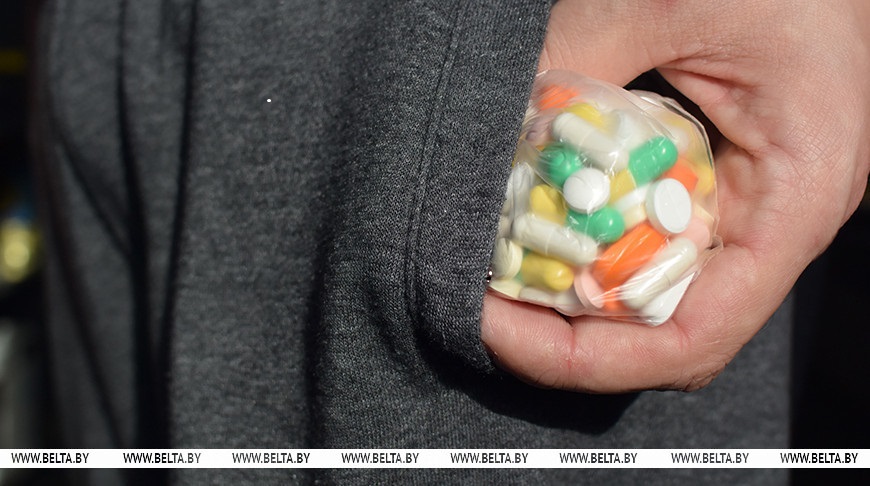 Наркотики - это вещества, синтетического или природного происхождения, способные оказывать воздействие на нервную систему, участвующие в химических процессах, происходящих в головном мозге , изменяющие их и приводящие к развитию зависимости - необходимости постоянно принимать психоактивное вещество, вызывая при этом изменение состояния сознания человека.Все психоактивные вещества – яды, из-за гибели клеток мозга у наркомана нарушается мышление, снижается интеллект, ухудшается память. Поскольку все яды в организме обезвреживаются печенью, прием наркотиков вызывает гибель ее клеток и развитие цирроза. А из-за постоянной стимуляции систем организма у наркоманов быстро истощается сердечная мышца, и значительно снижается иммунитет. Кроме того, из-за пользования общими шприцами и частого отсутствия половой гигиены наркоманы нередко заражают друг друга гепатитом В и С, сифилисом и ВИЧ-инфекцией.Следует также знать и учитывать тот факт, что распространение употребления наркотиков и наркозависимости является одной из самых серьезных проблем современной молодежи и общества в целом.У человека, употребляющего наркотические средства, проявляются следующие изменения:- замкнутость; - объединение эмоциональных реакций; - расстройство восприятия; - вялая мимика; -  бессмысленный взгляд; - монотонная речь; -  бледность; - расслаивание ногтей; - выпадение волос; -  похудение; - двигательные нарушения. Наркомания – хроническое заболевание, развивающееся в результате употребления наркотических средств, это болезнь не только физическая, но и социальная, психологическая. Основным признаком развития наркомании является: привыкание к наркотику, необходимость увеличивать дозу и частоту приема, появление физической зависимости от наркотика - появление абстинентного синдрома или «ломки», в отсутствие очередной дозы. Среди наркоманов большинство - молодые люди от 15  до 30 лет. Приобщение к наркотикам у большинства происходит «за компанию», из-за желания казаться старше, для «борьбы с проблемами», неблагоприятной обстановкой дома или для получения острых ощущений.Есть веские причины сказать «НЕТ» наркотикам: - они не дают человеку мыслить самому за себя; -  они толкают людей на правонарушения; -  они отнимают реальное представление о счастье; ъ - они уничтожают дружбу; - они разрушают семью; - они являются источником многих заболеваний; -  они делают поведение человека неконтролируемым; -  они являются прямым препятствием развитию.Еще одним очень важным фактом является гибель от употребления наркотиков. Наступает она, как показывает статистика, крайне быстро, что в свою очередь приводит к увеличению смертности среди молодежи.Лучшей защитой от наркомании является категорический отказ попробовать наркотики! Берегите себя и своих близких!Это должен знать каждый!Родителям и подросткам о наркотиках